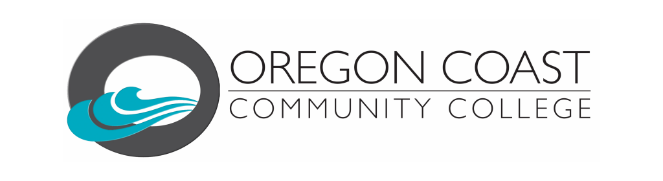 Safety Committee MeetingNovember 14th, 20169:00 am – 9:30 amRoom 140Attending: Chris Rogers, Kori Copp, Shannon McKibben, Shirley Hill, Misty Lambrecht, Benjamin Constantino, Vickie Jones-Briggs, Jody BeckerOld News: Review feedback from great shake out (10/20/2016) at 10:20 am	-classroom confusion	-couldn’t hear the announcement**	-not enough desk space to shelter all the students**	-students were happy with the short amount of time the drill took place	- students understood directionsNew News:Jody is taking notes for website	-minutes are not legally requiredOSHA Mission statement/committee template 	-Chris will edit and send out to committee members	-quarterly meetings are required	-One meeting each year must be public	-It would be nice to get a student on the safety committeeNext Drill will be Lockdown/Active Shooter Drill	-January 23rd to 27th looks pretty good 	-enhanced lockdown, barricade the doors	-will notify dispatch that we are having a drill in case they get calls	-Be sure to follow communication plan and give 2 weeks-notice-have a safety committee member at front door the day of to tell students and staff 	-video -military active shooter training		-Colorado high school-Lincoln County Active Shooter training last spring break at NMS-may come up here this year for the drill/trainingNext meeting:	December 19th at 9:00 am 		Agenda – more Lockout planning